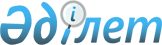 О мерах по совершенствованию законопроектной деятельности Правительства Республики Казахстан
					
			Утративший силу
			
			
		
					Постановление Правительства Республики Казахстан от 11 сентября 2000 года N 1376. Утратило силу постановлением Правительства Республики Казахстан от 29 декабря 2016 года № 904.      Сноска. Утратило силу постановлением Правительства РК от 29.12.2016 № 904.      В целях совершенствования законопроектной деятельности Правительство Республики Казахстан постановляет: 



      1. Исключен постановлением Правительства РК от 18.02.2016 № 87.

        2. Исключен постановлением Правительства РК от 18.02.2016 № 87.



      3. Возложить на Министерство юстиции Республики Казахстан общий контроль за выполнением текущего плана законопроектных работ.

      Сноска. Пункт 3 в редакции постановления Правительства РК от 30.12.2014 № 1401 (вводится в действие со дня его официального опубликования).



      4. Уполномоченным государственным органам в срок не позднее 25 числа каждого месяца представлять Министерству юстиции Республики Казахстан информацию о подготовке срочных и приоритетных законопроектов, а также законопроектов, вытекающих из поручений Главы государства, прохождении законопроектов в Правительстве и Парламенте Республики Казахстан, а также отчет о ходе выполнения планов законопроектных работ. <*> 

      Сноска. В пункт 4 внесены изменения - постановлением Правительства РК от 15 марта 2006 года N 172. 



      5. Министерству юстиции Республики Казахстан: 



      ежемесячно обобщать ход законопроектной деятельности Правительства и уполномоченных государственных органов Республики Казахстан, готовить и направлять к первому числу месяца, следующего за отчетным, в Правительство Республики Казахстан информацию о подготовке срочных и приоритетных законопроектов, а также законопроектов, вытекающих из поручений Главы государства, а также информацию о ходе выполнения планов законопроектных работ; 



      оперативно информировать Правительство Республики Казахстан о нарушениях уполномоченными государственными органами сроков разработки законопроектов и предлагать меры по устранению выявленных нарушений. <*> 

      Сноска. В пункт 5 внесены изменения - постановлением Правительства РК от 15 марта 2006 года N 172 . 



      6. Уполномоченным государственным органам обеспечить строгое выполнение требований пункта 79 Регламента Правительства Республики Казахстан в целях предотвращения включения, без согласования с Правительством, в тексты внесенных Правительством в Парламент законопроектов изменений и дополнений, связанных с концепцией закона, изменением его правового содержания и предусматривающих сокращение государственных доходов или увеличение государственных расходов. <*> 

      Сноска. Пункт 6 с изменениями, внесенными постановлениями Правительства РК от 10 декабря 2002 г . N 1300 ; от 20 марта 2007 г. N 217 . 



      7. Представительству Правительства в Парламенте Республики Казахстан регулярно информировать Премьер-Министра, его заместителей и Руководителя Канцелярии Премьер-Министра о процессе прохождения законопроектов, вносимых Правительством Республики Казахстан, и других вопросов, рассматриваемых Парламентом, имеющих отношение к деятельности Правительства Республики Казахстан. 



      8. Настоящее постановление вступает в силу со дня подписания.       Премьер-Министр 

      Республики Казахстан 

Утверждено            

постановлением Правительства   

Республики Казахстан       

от 11 сентября 2000 года N 1376  

Положение 

о Межведомственной комиссии по вопросам 

законопроектной деятельности       Сноска. Положение исключено постановлением Правительства РК от 18.02.2016 № 87.
					© 2012. РГП на ПХВ «Институт законодательства и правовой информации Республики Казахстан» Министерства юстиции Республики Казахстан
				